Fiche D’inscriptionLicence Avifit :Identité :Nom : ………………..………………………………………………. Prénom ………….…………………………………………………....Adresse : ………………………………………………………………………………………………………………………………………………Code postal : _ _ _ _ _ 	  Ville : …….……………………………………………………………………………………….Téléphone :_ _._ _._ _._ _._ _.Mail :………………………………………………………@............................                                  (Attention adresse mail sur laquelle vous recevrez la licence FFSA et les informations club)Née le : _ _/_ _/_ _ _ _ à …………………………….. 	Sexe :  M  FPersonne à contacter en cas d’urgence	Nom : ……………………………………………………… 			Prénom : …………………………………………Téléphone : ……………………………………………….	Portable : …………………………………………..	Adhésion :Inscription annuelle : 150 €Pièce à fournir :Photo d’identitéCertificat médicalFiche d’inscription dûment complétéeEngagement :Vous autorisez en remplissant ce formulaire d’inscription à ce que l’association utilise votre nom et votre image (ou celui de votre enfant) dans le cadre exclusif de la promotion et de l’information sus ses activités (site internet, journaux, imprimés…) et acceptez leurs reproduction sans limitation de durée et gratuitement.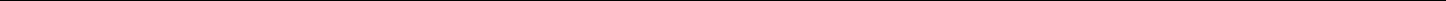 Je sollicite mon inscription à l'Aviron Perpignan.Je m'engage à me conformer aux règlements établis par les statuts et le règlement intérieur, aux modalités de fonctionnement du club et aux décisions du bureau et du conseil d'administration du club.Je certifie savoir nager.J'autorise l'Aviron Perpignan à utiliser mon image ou celle de mon enfant dans le cadre d'articles publiés dans la presse ou sur les documents du club.Fait à Perpignan, le _ _ / _ _ / _ _ _ _						Signature [1], [2],[1] Mention « lu et approuvé »[2] Signature du demandeur et des parents pour les mineurs